MINISTÉRIO DA EDUCAÇÃO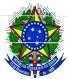 SECRETARIA DE EDUCAÇÃO PROFISSIONAL E TECNOLÓGICAINSTITUTO FEDERAL DE EDUCAÇÃO, CIÊNCIA E TECNOLOGIA DO RIO DE JANEIRODIRETORIA DE EXTENSÃO COMUNITÁRIA E TECNOLÓGICAPRÓ REITORIA DE EXTENSÃOEDITAL DE EXTENSÃO 04/2021PROCESSO SELETIVO SIMPLIFICADO PARA PROFESSORES/INSTRUTORES DO CURSO “EDUCADORES SOCIAIS” DO MUNICÍPIO DO RIO DE JANEIRO   ANEXO VFORMULÁRIO DE RECURSONome do solicitante:  	SOLICITAÇÃOÀ Banca Examinadora,Como candidato referente ao Edital de Extensão Nº 04/2021, solicito revisão do resultado parcial (Análise de  documentos), conforme a argumentação descrita abaixo:Data:Assinatura: